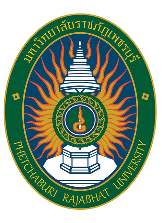 แบบคำร้องขอเพิ่มคะแนนความประพฤติ 10 คะแนน
งานพัฒนานักศึกษา  กองพัฒนานักศึกษา  มหาวิทยาลัยราชภัฏเพชรบุรี************************************************************                                      เรื่อง ขอเพิ่มคะแนนความประพฤติเรียน ผู้อำนวยการกองพัฒนานักศึกษา	ตามที่ข้าพเจ้า (นาย,นางสาว)...........................................................................นักศึกษาชั้นปีที่.................รหัสนักศึกษา.................................สาขาวิชา...............................................คณะ....................................................หมายเลขโทรศัพท์  .....................................................ได้เข้าร่วมกิจกรรม ดังนี้ บำเพ็ญประโยชน์ ณ............................................................................................................................ทำบุญตามหลักศาสนา ณ .................................................................................................................ศาสนาพุทธเข้าร่วมรดน้ำดำหัวญาติผู้ใหญ่ของตนเอง	ในการนี้  ข้าพเจ้าขอรับรองว่า ได้เข้าร่วมกิจกรรมดังกล่าวจริงและควรให้เป็นกิจกรรมแก้คะแนน          ความประพฤติ จำนวน 10  คะแนน	จึงเรียนมาเพื่อโปรดทราบและพิจารณาอนุมัติ                                                                           ลงชื่อ …………………………………………………							        (.........................................................)								    ชื่อนักศึกษาผู้ปฏิบัติกิจกรรม
						วันที่ยื่นเอกสาร	    .......…./...…เมษายน...../…2567….	รูปภาพการปฏิบัติกิจกรรมรูปภาพการ บำเพ็ญประโยชน์ ณ สถานที่ที่กำหนดเห็นหน้านักศึกษาผู้ทำกิจกรรมที่ชัดเจนรูปภาพการปฏิบัติกิจกรรมรูปภาพการ ทำบุญตามหลักศาสนาเห็นหน้านักศึกษาผู้ทำกิจกรรมที่ชัดเจนรูปภาพการปฏิบัติกิจกรรม (เฉพาะศาสนาพุทธ) รูปภาพการ เข้าร่วมกิจกรรมรดน้ำดำหัว ญาติผู้ใหญ่ของตนเองเห็นหน้านักศึกษาผู้ทำกิจกรรมที่ชัดเจนงานพัฒนานักศึกษา         .............................................................................……………………………………………………………………………………………………………………………………………………………….(นายหยาดเพชร  พลอยดีเลิศ)นักวิชาการศึกษา……../……../………2. ผู้อำนวยการกองพัฒนานักศึกษา                     อนุญาต มอบ งานสารสนเทศฯ               บันทึกคะแนนความประพฤติเข้าสู่ระบบ              ไม่อนุญาต  เนื่องจาก..................................(นายกิตติภพ รักษาราษฎร์)    รักษาการผู้อำนวยกองพัฒนานักศึกษา  …..…../……../………